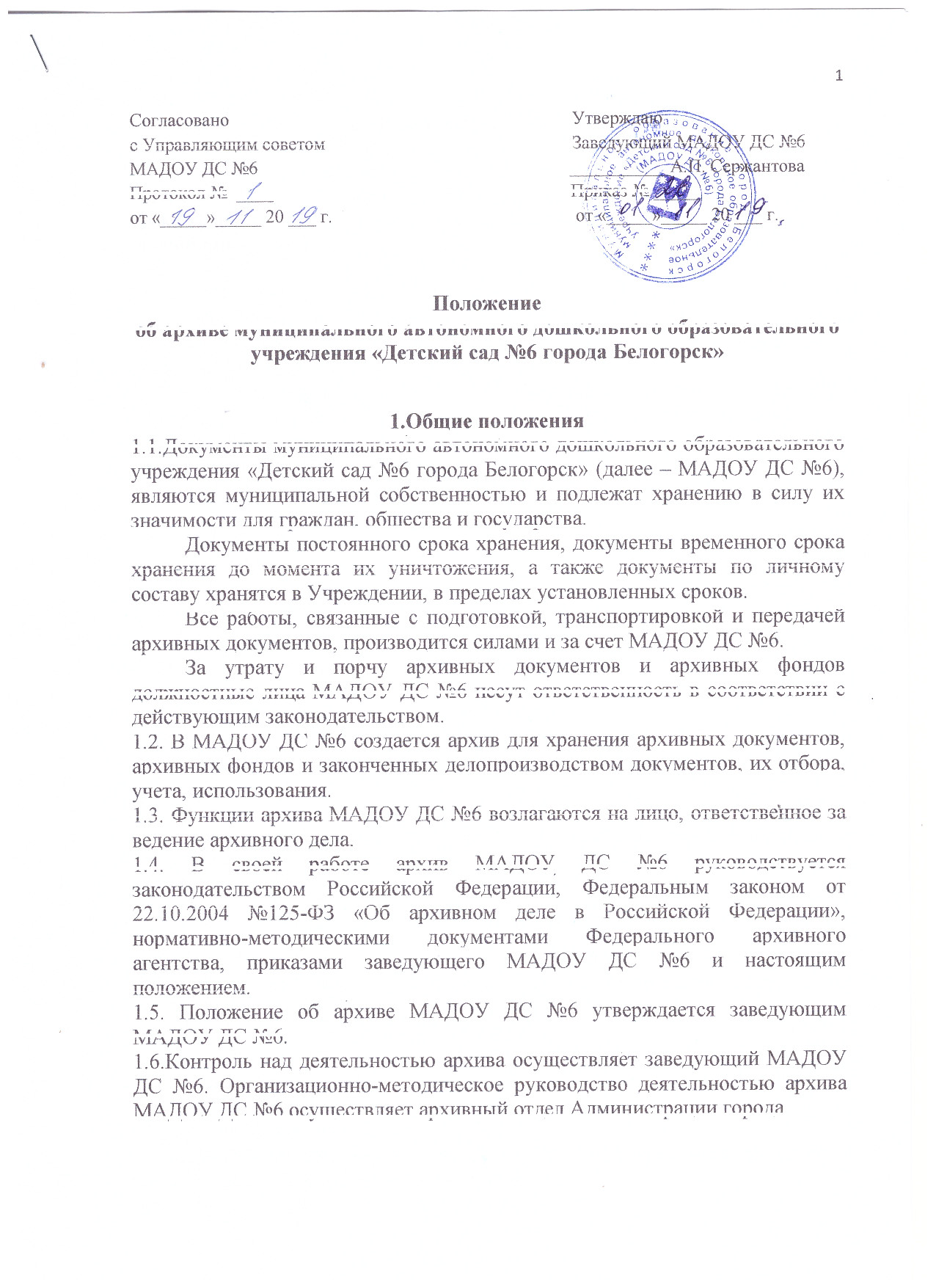 2. Состав документов архиваВ архив поступают:2.1.Законченные делопроизводством документы постоянного хранения, образовавшиеся в деятельности МАДОУ ДС №6, документы временного срока хранения, образовавшиеся в деятельности МАДОУ ДС №6, документы по личному составу.3. Задачи архиваОсновными задачами архива являются:3.1.Комплектование архива документами, состав которых предусмотрен разделом 2 настоящего Положения.3.2.Учет, обеспечение сохранности, упорядочение и создание научно-справочного аппарата, использование документов, хранящихся в архиве.3.3. Осуществление контроля над формированием и оформлением дел в делопроизводстве МАДОУ ДС №6.4. Функции архиваВ соответствии с возложенными на него задачами архив осуществляет следующие функции:4.1.Осуществляет учет и обеспечивает полную сохранность принятых на хранение дел.4.2.Создает, пополняет и совершенствует научно-справочный аппарат к хранящимся в архиве делам и документам.4.3.Выдает в установленном порядке дела, документы или копии документов в целях служебного и научного использования.Исполняет запросы организацией и заявления граждан об установлении трудового стажа и другим вопросам социально-правового характера, выдает копии документов и архивные справки.Осуществляет учет использования документов, хранящихся в архиве.Составляет (заполняет) акты о выдаче дел во временное пользование представителям сторонних организаций, книгу выдачи дел сотрудникам МАДОУ ДС№ 6.4.4. Проводит экспертизу ценности документов, хранящихся в архиве, участвует в работе МАДОУ ДС №6.4.5. Составляет акты об уничтожении документов. Погрузка и вывоз на утилизацию документов осуществляется под контролем сотрудника, ответственного за ведение архивного дела.5.Права архиваДля выполнения возложенных задач и функций архив имеет право:5.1.Контролировать выполнение установленных правил работы с документами в МАДОУ ДС №6.5.2.Требовать от работников МАДОУ ДС №6 своевременной передачи в архив документов в упорядоченном состоянии.6. Ответственность6.1. Архив совместно с заведующим несет ответственность за:-несоблюдение условий обеспечения сохранности документов;-утрату и несанкционированное уничтожение документов;-нарушения правил, установленных законодательством, использования документов и доступа пользователей к документам. 